群人創樂100K創業計畫書競賽活動簡章活動宗旨中原大學創新創業發展中心與躍馬中原基金會，近年來共同主辦多場經營輔導、創業技能學習講座，將創業課程、創業競賽、創業導師和創投資金整合成一個完整競賽流程，讓有創業構思的學生、校友及教職員可以在課程中學習必要創業之技能，並在競賽過程中體驗創業所需具備之能力，最後在優良業師輔導下，媒合優秀團隊與創投資金，真正實現創業夢想！辦理單位：指導單位：教育部主辦單位主辦單位：中原大學創新創業發展中心、躍馬中原基金會競賽主題說明競賽主題類型不限，各產業領域之主題皆可。如團隊無合適主題，亦可參考目前趨勢之產業，例如：「社會企業」及「老年照顧」等產業為競賽方向。參賽資格各參賽團隊人數限制在二~五人，組隊成員中至少一位為中原大學在校生、校友或教職員。團隊成員歡迎找業界人士參賽，增加創業計畫可行性。作品不得抄襲他人，經舉發且查證屬實者，取消參賽資格並追討獲獎獎金。踢館賽參賽資格：初賽落選團隊(原作品須經修正)符合前三項條件且參加過任一創業相關競賽者，請提供相關證明。評審擇優錄取至多五隊報名及繳件方式請至競賽網站完成報名及上傳繳件，報名網址：http://ceo.cycu.edu.tw/2017_sign.php初賽繳交資料【2017/11/17(五) 24:00前截止】報名表(附件一)100K創業競賽切結書(附件二)創業構想書(至少5頁以上，不含封面、封底及目錄，請參附件三)創意構想A0海報PDF/JPG檔(附件四)決賽繳交資料【2018/3/23(五) 24:00前截止】創業計畫書(至少10頁以上，不含封面、封底及目錄，請參附件五)決賽簡報電子檔競賽時程本次競賽共分為二個階段，時程若有變動，將公告於主辦單位官網：獎勵方式以上獎項由評審委員會決定之，必要時得從缺處理。冠亞軍為創業補助金：獎金40%為現金；60%為創業實作補助金(實報實銷)。商品化創業機會：得獎團隊將由躍馬中原基金會及創新創業發展中心共同協助後續天使與創投資金媒合，或財務及經營管理提供諮詢，輔導得獎團隊成立公司。評分方式第一階段-初賽：創業構想書書審通過，方可入圍初賽。當日競賽由主辦單位統一印製海報並至會場地佈置。各組參賽隊伍向評審現場解說3分鐘，解說完後評審進行2分鐘問答。初賽評分達80分以上晉級決賽。第二階段-決賽：決賽形式為現場DEMO，針對「創業計畫書」之內容上台簡報。每隊10分鐘簡報及10分鐘問答時間。遴選評分前五隊之優勝隊伍。評分標準：       【初賽】      【決賽】競賽相關課程培訓以上時程若有變動，將公告於主辦單位官網參賽隊伍需配合辦理事項團隊需依照主辦單位安排之輔導時間，並於結束後繳交輔導紀錄單。輔導制度分為兩階段，說明如下：第一階段：提供晉級隊伍陪伴型業師之BP輔導。第二階段：經商業企畫書輔導會後將由陪伴型業師及導師型業師聯合之輔導，導師型業師依團隊性質安排。本競賽提供創業相關培訓課程及創業導師團制度，本機制為確實掌握各團隊培訓狀況，將配合扣分機制辦理。其說明如下：晉級隊伍至少一人應參與創業競賽培訓課程達3堂，未達課堂數之團隊，每堂扣除決賽總分3分。晉級隊伍配合業師輔導次數須達2次以上。未達業師輔導規定次數，每次扣除決賽總分3分。成員異動申請以乙次為限：申請時間日：106/12/13及106/02/26 異動申請條件：團隊成員異動後至少一名為原團隊成員，且人數上限不得超過五名。團隊成員中至少一名成員為中原大學在校生、校友或教職員。新增之成員領域別需與原成員不同，並詳述具體原因。由異動後之團隊成員概括承受本計畫相關權利及義務。主辦單位保有受理與否及最終准駁與否之權利。主辦單位保有簡章內容修正或變動權力，以實際公佈者為準。聯絡資訊創新創業發展中心 林嘉琦 Tel：03-2651822  E-mail：jia@cycu.edu.tw躍馬中原基金會   李承翰 Tel：03-2654420  E-mail：ymcu6666@ym-cycu.org中原大學創新創業發展中心資訊網：http://ceo.cycu.edu.tw/報名網址： 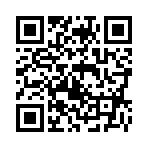 群人創樂100K創業計畫書競賽報名表每欄皆須填寫，同一隊的競賽隊伍請填寫同一張報名表。群人創樂100K創業計畫書競賽切結書本團隊                     為參加中原大學創新創業發展中心、財團法人躍馬中原基金會(下稱主辦單位)所合辦之「群人創樂100K創業計畫書競賽」，同意遵守本活動辦法之各項規定，並同意及擔保下列事項：無論個人或團隊之參賽作品均須為自己創作，若經人檢舉或告發為他人代勞且有具體事實者，取消其參賽資格與追回獎項及獎勵品。參賽作品若有侵犯或損及其他第三人商譽者，主辦單位有權力取消參賽資格，參賽者必須自負一切法律責任。參賽作品內容若涉及猥褻、暴力、色情、誨謗等違反公共秩序與善良風俗，或隱匿違反參賽資格限制者，主辦單位有權力取消參賽者資格，參賽者並須自負一切法律責任。參賽作品若經人檢舉及告發、涉及智慧財產權等權利之侵害，需自負一切法律責任。參賽作品於參賽期間，須確保智慧財產權為參賽者所擁有，不得將其權利讓予他人或其它單位，若發生此情形將取消參賽資格並追回獎項及獎勵品。為尊重著作權，請參賽者使用非原創素材時，於參賽同意書註明使用之素材來源，包括圖片（註明圖像光碟出版者、圖庫版權商、攝影者、出版商等）、音樂（註明音樂詞、曲作者、編曲者、演唱人、歌名及唱片發行公司）等相關資料。主辦單位若發現參賽作品有違反本比賽規則所列之規定者，得取消其參賽資格，若為得獎作品，得追回已頒發之獎項及獎勵品並公告之。若造成第三者之權益損失，參賽者應自負完全法律責任，不得異議。本團隊同意於競賽期間配合：代表中原大學創新創業發展中心，參與大學校院創業實戰模擬學習平臺(SOS-IPO)。計畫成效後續追蹤：提供產品Demo或試營運經驗等相關說明與資料。協助推廣創新創業：以文字、影音、圖照等形式分享創業歷程與成果。人才培育成效追蹤：配合本計畫提供團隊發展及成員創業生涯動向。參與相關傳承活動：供中原大學及主辦單位無償運用於各項成果發表、展示、宣傳、分享會等活動。本團隊皆已研讀競賽簡章並充分瞭解此競賽之各項規定及機制。並願意完全遵守且配合競賽中所列之各項規定。凡報名參賽者，皆已研讀並充分瞭解本比賽之各項規定及條款要求，並且願意完全遵守此比賽之各項規定及條款要求。若有任何未盡事宜或不可抗拒因素而有所異動，依中華民國法律辦理之，主辦單位保有變更內容權力。此致主辦單位   中原大學創新創業發展中心、財團法人躍馬中原基金會全隊參賽者簽名：                                                      中   華   民   國      年    月    日群人創樂100K創業計畫書競賽創業構想書創業名稱：○○○產業類別：○○○(例：製造類、服務類、社企類等)成員姓名：○○系○○年級○○○          ○○單位○○○【報告撰寫說明】請以組為單位（每組2~5人）完成創業構想書報告。內容須與創業構想相關，初賽報告頁數至少5頁(不含封面、封底及目錄)。封面請列出創業名稱、產業類別、團隊成員。創業計畫書內文中，中文請以標楷體撰寫，英文請以Times New Roman撰寫、字體大小12號字、行距不得大於1.5行高、版面配置邊界請以標準設定。【創業構想書範例】第一章、創業緣起與構想 第二章、經營團隊與組織架構第三章、產品與服務內容第四章、商業發展可行性(市場假設、預期效益)第五章、附件與參考資料海報內容需含創業名稱、創業緣起與構想說明、產品與服務內容簡介、商業發展可行性尺寸：A0大小海報設計風格不拘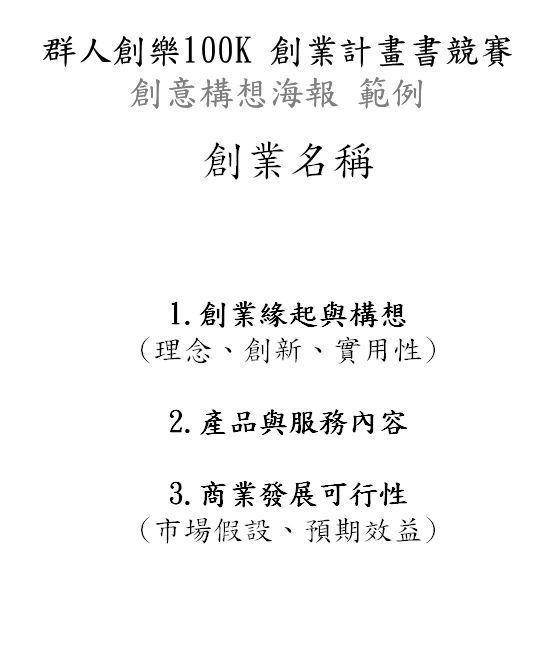 群人創樂100K創業計畫書競賽創業計畫書創業名稱：○○○產業類別：○○○(例：製造類、服務類、社企類等)成員姓名：○○系○○年級○○○          ○○單位○○○【報告撰寫說明】請以組為單位（每組2~5人）完成創業計畫書報告。內容須與創業構想相關，決賽報告頁數至少10頁(不含封面、封底及目錄)。封面請列出創業名稱、產業類別、團隊成員。創業計畫書內文中，中文請以標楷體撰寫，英文請以Times New Roman撰寫、字體大小12號字、行距不得大於1.5行高、版面配置邊界請以標準設定。【創業計畫書範例】第一章、創業緣起與事業構想 第二章、經營團隊與組織架構第三章、產品與服務內容第四章、市場分析 第五章、行銷策略 第六章、財務規畫第七章、商業模式 第八章、結論與未來展望第九章、附件與參考資料日期賽程備註2017/11/17(五)報名及初賽繳件截止採網路上傳報名2017/11/22(三)初賽團隊及攤位公告2017/11/24(五)第一階段-初賽2017/11/27(一)公告晉級名單2017/12/01(五)踢館賽繳件截止繳交資料同初賽，採網路上傳報名2017/12/08(五)踢館賽2017/12/13(三)18:00~21:00商業企畫書輔導會晉級之隊伍不得缺席2017/12/16(六)、12/23(六)09:00~16:00募資影片Workshop晉級之隊伍不得缺席2018/1/16(二)~1/19(五)創新創業孵化營晉級之隊伍不得缺席2018/3/23(五)決賽繳件截止採網路上傳報名2018/3/30(五)下午13:30~18:30(13:20報到)第二階段-決賽2018/4/11(三)18:00~21:00名人講座暨頒獎典禮賽程獎金說明初賽晉級隊伍可獲得獎金兩千元創新創業孵化營第一名，獎金兩萬元第二名，獎金一萬元第三名，獎金八千元佳作2名，獎金五千元教育部學生創業模擬平台獲遴選者最高可獲十萬元補助金決賽冠軍，獎金十萬元創業補助金亞軍，獎金五萬元創業補助金季軍，獎金一萬元佳作2名，獎金五千元評分項目百分比說明創業
構想書70%創新構想、經營團隊、產品內容或商業發展可行性等現場解說20%台風、解說能力或時間掌握等海報10%整體呈現評分項目百分比說明口頭簡報15%台風、口語表達、簡報時間掌握等創業計畫書70%創新構想、經營團隊、產品內容、市場分析、行銷策略、財務規劃或商業模式等課程與輔導參與度15%上課堂數及輔導次數日期時間名稱地點2017/10/12(四)15:30~17:00直播電商圖書館1樓國際會議廳2017/10/17(二)18:30~20:30創業論壇圖書館1樓國際會議廳2017/10/18(三)08:00~17:00創客基地參訪北科大點子自造創意工坊與91.7 台北流行電台Pop Radio2017/10/19(四)18:30~20:30團隊溝通技巧產學大樓2樓培訓教室2017/10/21(六)09:00~16:00『Design Thinking』工作坊產學大樓2樓培訓教室2017/10/23(一)18:30~20:30創新商業模式產學大樓2樓培訓教室2017/10/26(四)15:00~17:00文創設計教學302教室2017/11/14(二)18:30~20:30行銷策略產學大樓2樓培訓教室2017/1218:30~20:30名人講座宗倬章紀念廳2018/3/13(二)18:30~20:30財務管理產學大樓2樓培訓教室2018/3/15(四)18:30~20:30簡報表達與技巧產學大樓2樓培訓教室2018/3/27(二)18:30~20:30社會企業產學大樓2樓培訓教室2018/4/10(二)18:30~20:30智慧製造產學大樓2樓培訓教室2017/4/11(三)18:30~20:30名人講座宗倬章紀念廳2018/5/1(二)18:30~20:30網路電商產學大樓2樓培訓教室2018/5/8(二)18:30~20:30服務創新產學大樓2樓培訓教室創業名稱產業類別□製造類     □服務類    □社企類    □其他：□製造類     □服務類    □社企類    □其他：□製造類     □服務類    □社企類    □其他：□製造類     □服務類    □社企類    □其他：□製造類     □服務類    □社企類    □其他：成員編號姓名系級/單位學號(無則免填)手機E-mail1(聯絡人)2345